PREFEITURA MUN. DE FERNANDO PRESTES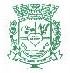 RUA SAO PAULO, 57CNPJ :47.826.763/0001-50Lista com a média dos valores cotadosNúmero da Cotação:00081/21Data: 28/10/2021Abertura:28/10/2021Encerramento: 28/10/2021ItemCódigoDescriçãoQtd.Valor MédioValor Total Médio1820.001.077REAGENTE CLEANAC 3 - 1 LITRO576,98384,902820.001.078REAGENTE CLEANAC - 5 LITROS6301,171.807,023820.001.079REAGENTE HEMOLYNAC 3N - 500 ML5197,29986,454820.001.080REAGENTE ISOTONAC 3 - 18 LITROS20306,486.129,605820.001.081PAPEL TERMICO 55X30 PRIETES/NIHON/URIT305,82174,60TOTAL66887,749.482,57